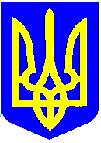 НОВОУШИЦЬКА СЕЛИЩНА РАДАВИКОНАВЧИЙ КОМІТЕТРІШЕННЯ
Керуючись статтею 11, пунктом 3 частини четвертої статі 42, статтями 51, 52, 53, частиною шостою статті 59 Закону України «Про місцеве самоврядування в Україні», абзацом другим пункту 3, пунктом 7 Порядку видалення дерев, кущів, газонів і квітників у населених пунктах, затвердженого постановою Кабінету Міністрів України від 01 серпня 2006 року № 1045, враховуючи розпорядження селищного голови від 06 жовтня 2022 р. №155 «Про відпустку селищного голови», рішення виконавчого комітету від 18 лютого 2021 року №85 «Про розподіл обов’язків між селищним головою першим заступником селищного голови, заступниками селищного голови з питань діяльності виконавчих органів, керуючим справами (секретарем) виконавчого комітету та секретарем ради»,   розглянувши звернення старости села Мала Стружка, села Щербівці, села Балабанівка Мельника В.Б.  та відповідно до погоджених актів обстеження зелених насаджень, що підлягають видаленню або санітарній обрізці,  виконавчий комітет селищної ради  ВИРІШИВ:Погодити старості села Мала Стружка, села Щербівці, села Балабанівка    Мельнику В.Б.   дозвіл на видалення дерев, що знаходиться в  с. Мала Стружка, Новоушицької територіальної громади, Кам`янець Подільського  району Хмельницької області в парку культури та відпочинку, які перебувають в аварійному стані та загрожують життю та здоров’ю людей у кількості 5 (п’яти) дерев породи тополя, 8 (восьми) дерев породи верба.  В загальній кількості видаленню підлягає 13 (тринадцяти) дерев.Погодити Новоушицькій селищній раді  дозвіл на видалення дерев, що знаходиться в  смт. Нова Ушиця Новоушицької територіальної громади,  Кам`янець Подільського  району Хмельницької області, які перебувають в аварійному стані та загрожують життю та здоров’ю людей у кількості 10 (десяти) дерев породи  береза, 2 (двох) дерев породи липа, 1 (одного) дерева породи черешня, 6 (шести) дерев породи клен, 12 (дванадцяти) дерев породи ясень, 4 (чотирьох) дерев породи акація.  В загальній кількості видаленню підлягає 35 (тридцяти п’ять) дерев.3. ГП «Комунальник» зобов’язати видалити дерева зазначені у пункті 1,2цього рішення.4.  Провести санітарну очистку та організацію благоустрою території.5. Деревину, яка утворилась від порубки даних дерев використати для потреб установ та організацій Новоушицької селищної ради.Секретар ради						Віктор КОСТЮЧЕНКО 13.10.2022Нова УшицяНова Ушиця№577Про погодження дозволуна видалення деревПро погодження дозволуна видалення деревПро погодження дозволуна видалення деревПро погодження дозволуна видалення дерев